Svalbard and Jan MayenSvalbard and Jan MayenSvalbard and Jan MayenOctober 2024October 2024October 2024October 2024MondayTuesdayWednesdayThursdayFridaySaturdaySunday12345678910111213141516171819202122232425262728293031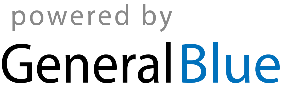 